ffects of future land-use and climate change on avian species richness in PakistanImran Khaliq1,2, Matthias F. Biber3, Diana Bowler4 and Christian Hof3.Supplementary Information:Table S1 Association of species richness of breeding and wintering birds of Pakistan with climate, land-use change, water discharge in rivers and human population. Species richness of breeding birds and wintering birds was modeled as function of mean maximum seasonal temperature, total seasonal precipitation, maximum water discharge, pastures, rainfed cropland, irrigated cropland and human population in a generalized least squares model while adding the spatial covariance structure in the variance-covariance matrix. We also added interaction terms between temperature, precipitation and rainfed cropland. All variables are averaged over × .  Variables were kept in their original units for interpretation.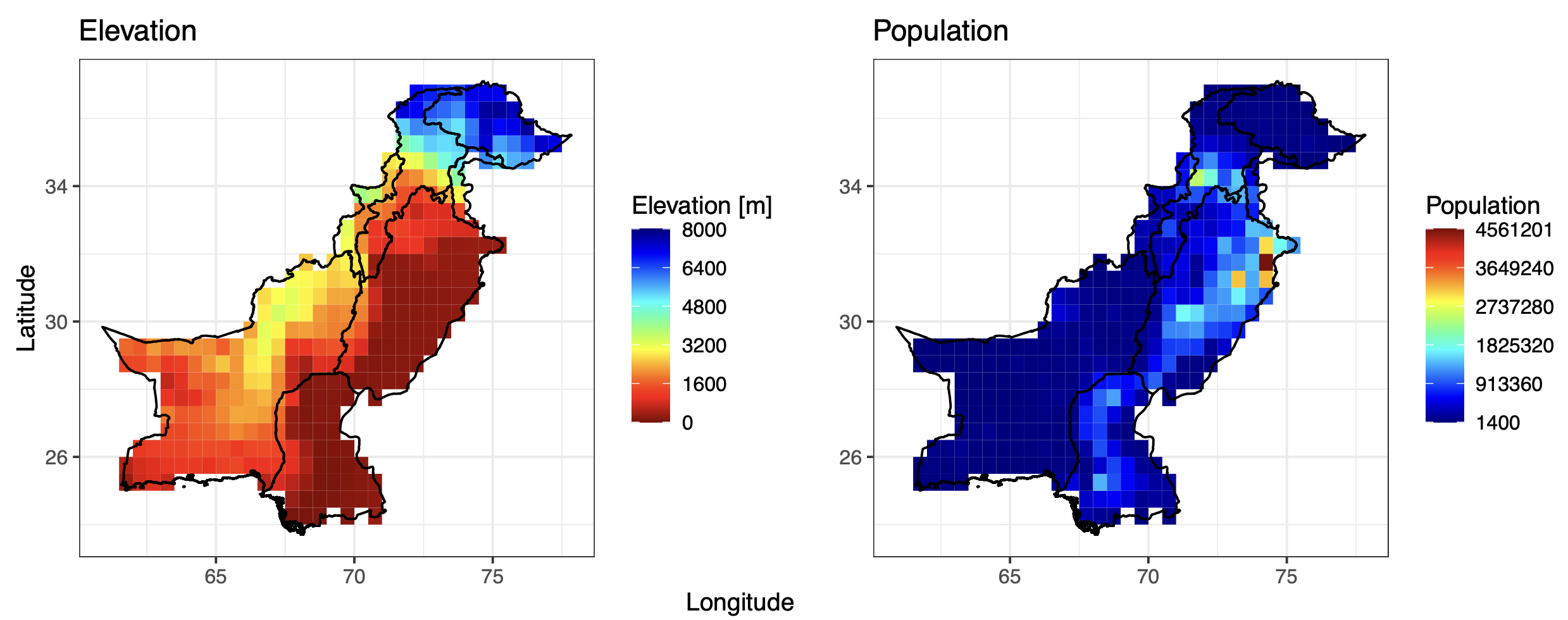 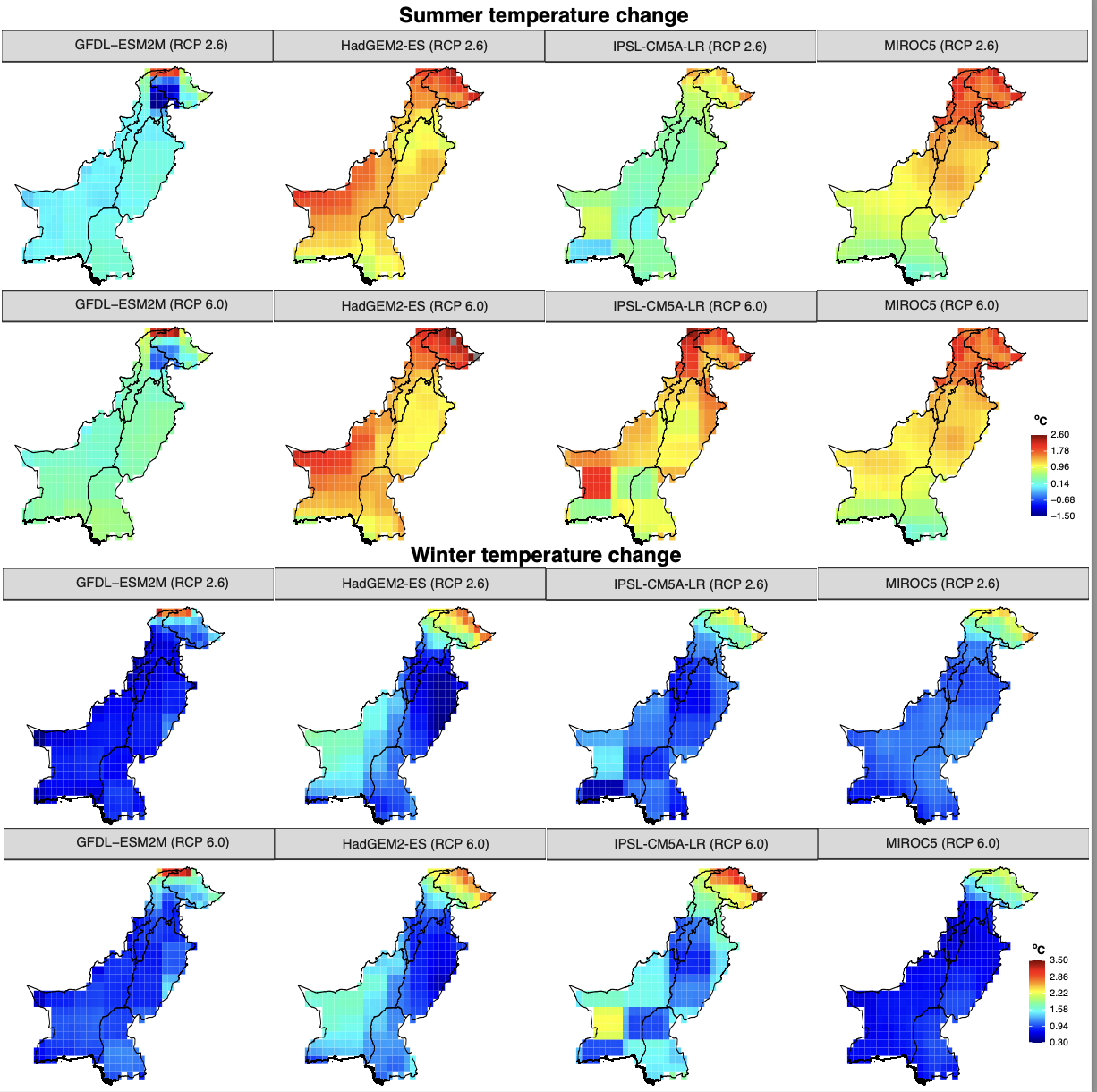 Fig. S Exposure of temperature (summer and winter) for different scenarios and global climate models (GCMs). Exposure is calculated as the difference between mean of current conditions (1980-2010) and mean of future conditions (2035-2065) in each grid cell of  × . 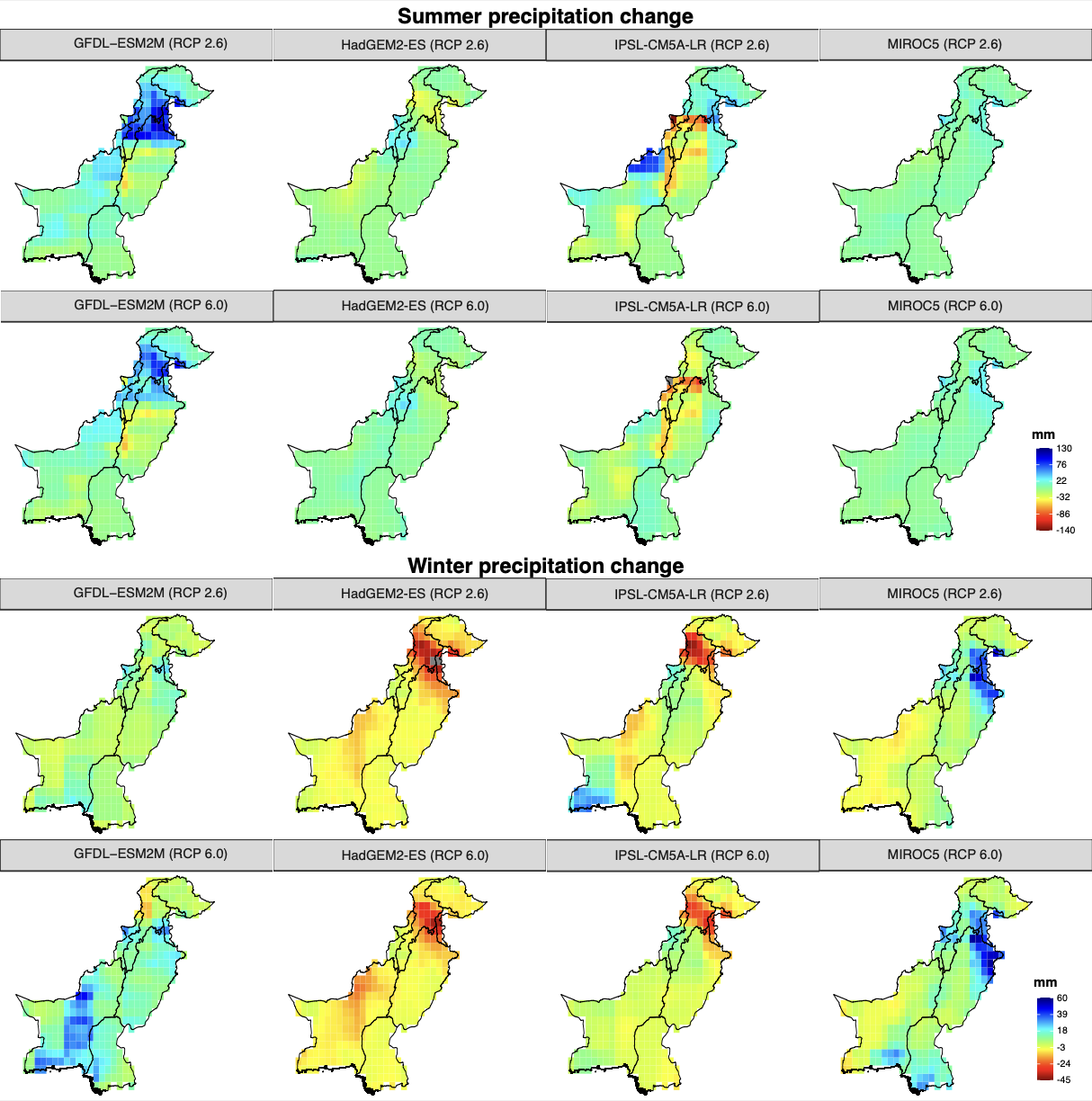 Fig. S Exposure of (summer and winter) for different scenarios and global climate models (GCMs). Exposure is calculated as the difference between mean of current conditions (1980-2010) and mean of future conditions (2035-2065) in each grid cell of 0.5 × 0.5. 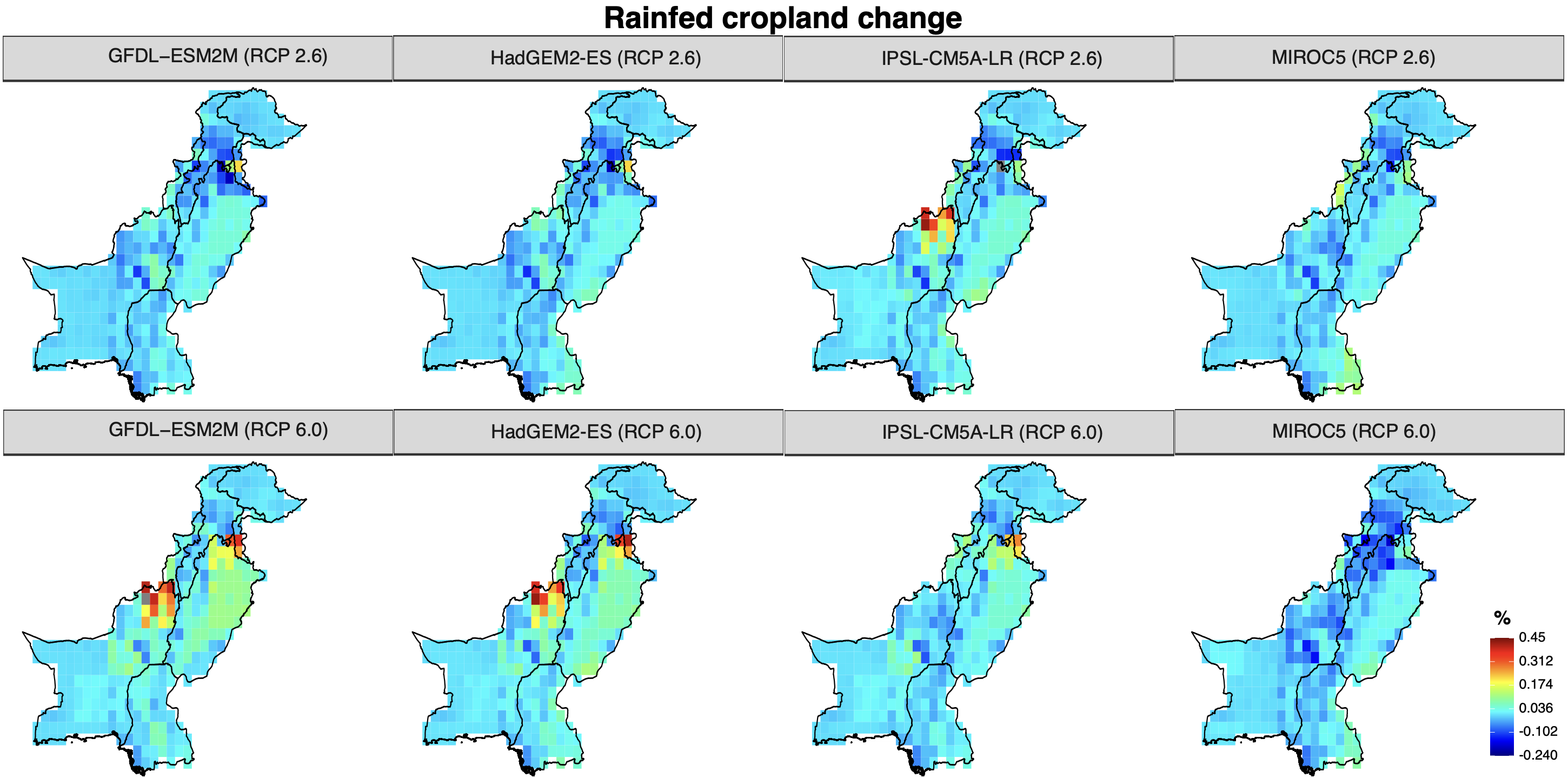 Fig. S Exposure of  (summer and winter) for different scenarios and global climate models (GCMs). Exposure is calculated as the difference between mean of current conditions (1980-2010) and mean of future conditions (2035-2065) in each grid cell of × . 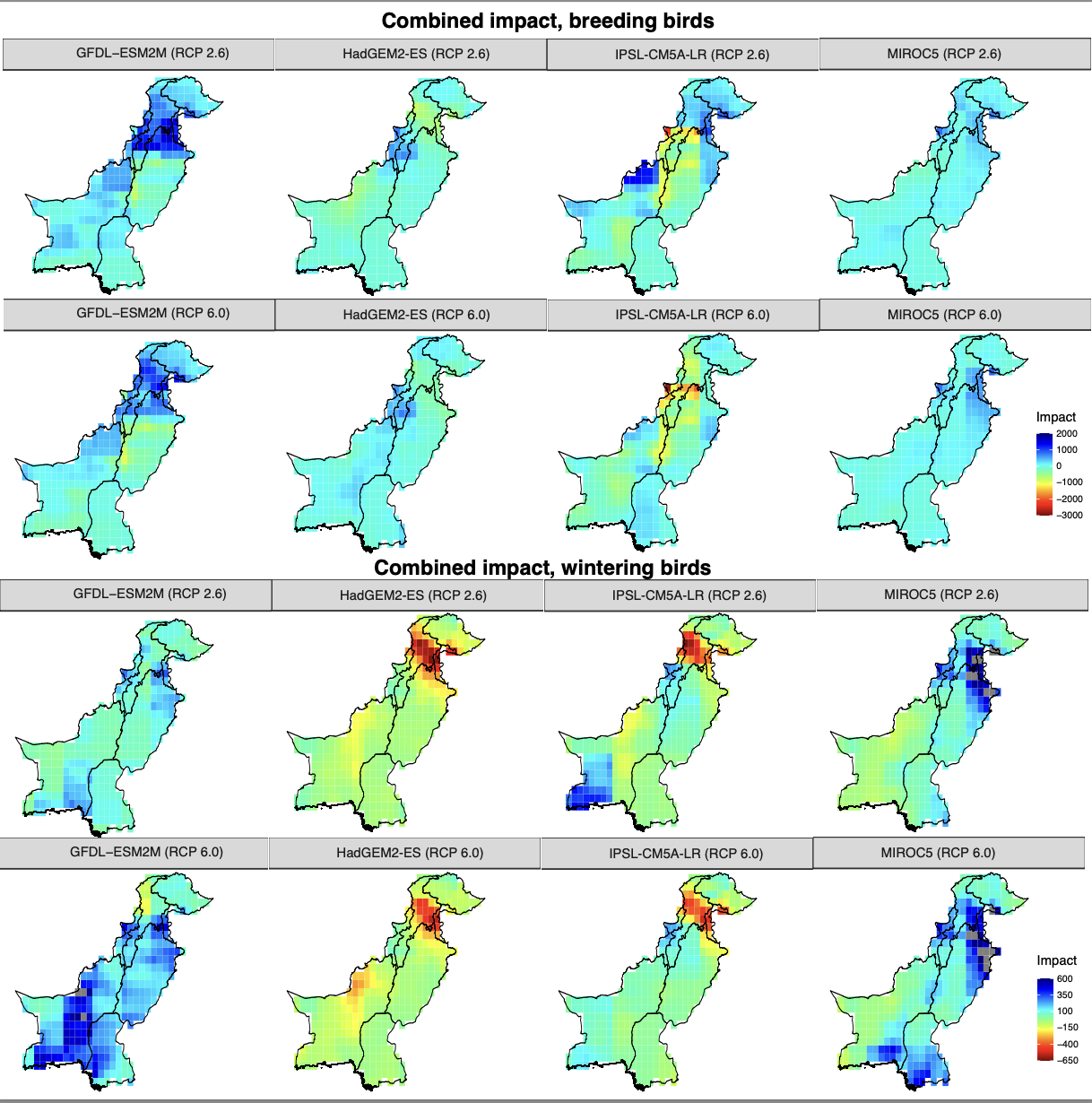 Fig. S Figure showing the combined impact of significant drivers of species richness. Impact of mean  temperature, total precipitation and cropland is calculated the product of slope of each variable in regression model and difference between mean of current conditions (1980-2010) and mean of future conditions (2035-2065) of each variable in each grid cell of  × . For temperature and precipitation, we calculated the combined impact for future scenario RCP2.6 and RCP6 for four different circula models (GCMs). Breeding birdsBreeding birdsBreeding birdsBreeding birdsBreeding birdsβStd. error t ValueP-valueMean maximum temperature (°C)9.306±2.893.200.001Total precipitation (mm)14.91±3.054.88<0.001Maximum water discharge from rivers (m3s-1)-0.08±0.43-0.180.85Pastures (%)0.74±0.770.960.33Rainfed Cropland (%)4.67±1.084.31<0.001Irrigated Cropland (%)0.66±1.080.600.54Human population -0.06±0.82-0.080.93Temperature:Precipitation3.831.452.620.009Temperature:Rainfed cropland-4.941.54-3.190.001Precipitation:Rainfed cropland-1.351.00-1.350.17Temperature:Precipitation:Rainfed cropland0.680.800.840.39Winter birdsWinter birdsWinter birdsWinter birdsWinter birdsβStd. error t ValueP-valueMean maximum temperature (°C)20.29	±3.236.28<0.001Total precipitation (mm)10.29±2.683.84<0.001Maximum water discharge from rivers (m3s-1)0.29±0.450.650.51Pastures (%)0.18±0.180.220.82Rainfed Cropland (%)4.08±1.153.56<0.001Irrigated Cropland (%)0.64±1.170.540.58Human population0.006±0.0070.0070.99Temperature:Precipitation2.771.372.020.04Temperature:Rainfed cropland-2.881.65-1.740.08Precipitation:Rainfed cropland-0.660.92-0.720.46Temperature:Precipitation:Rainfed cropland1.280.881.460.14